ГеометріяТема: перерізи многоранників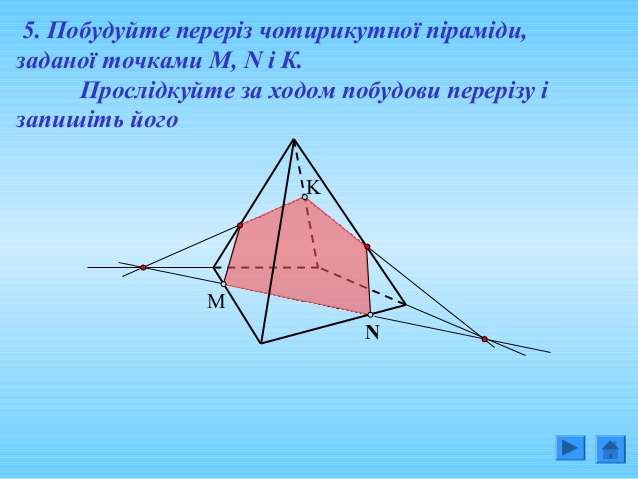 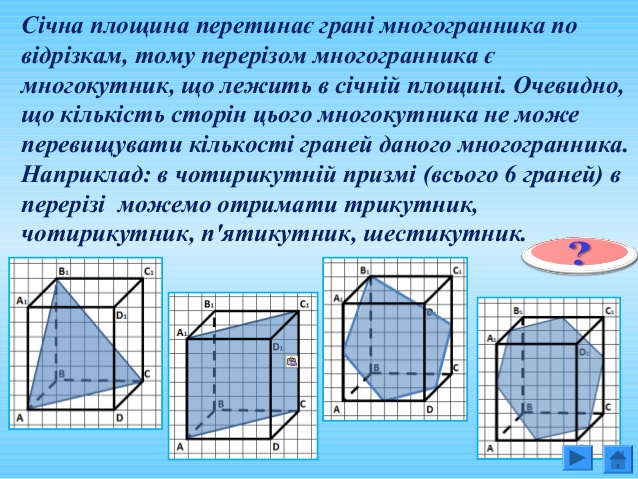 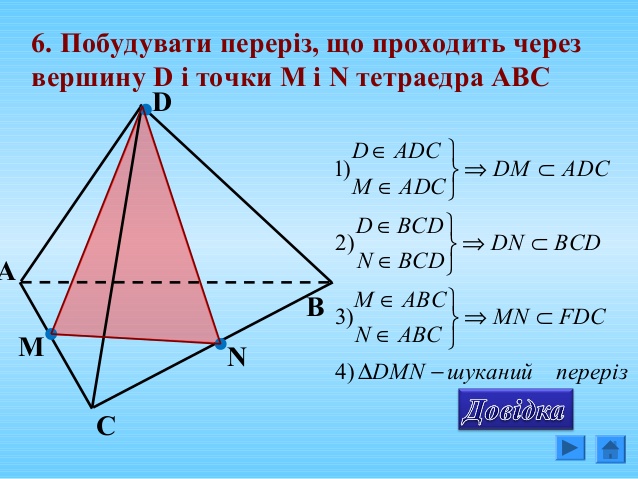 Домашня робота: Побудувати переріз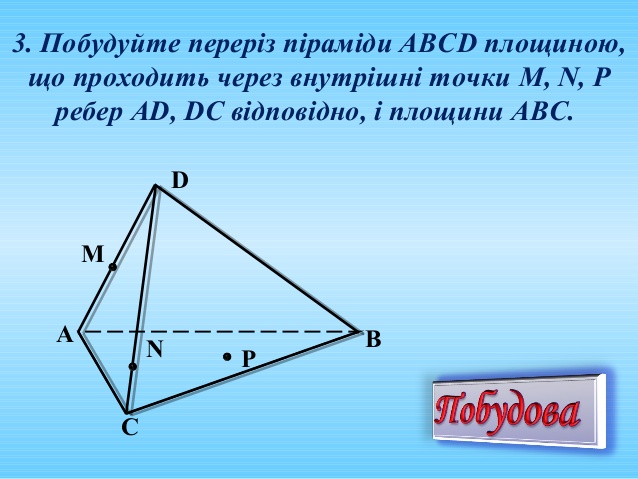 